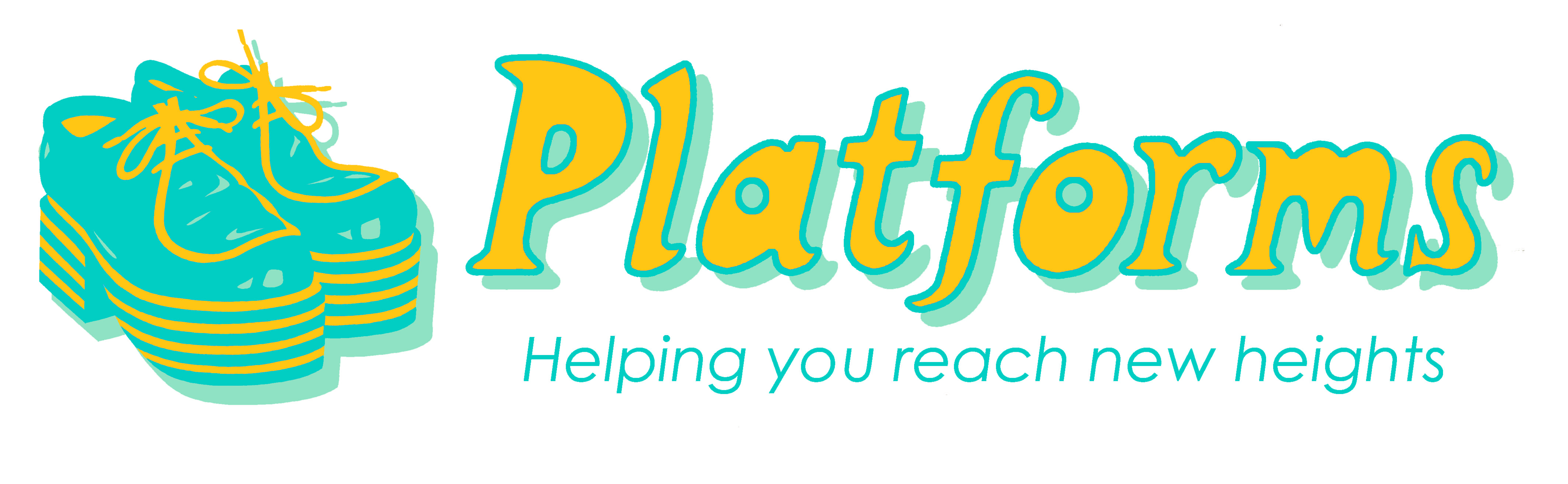 speaktomegabriel@gmail.com RONDO DRAMA AT NEWBRIDGE     Yr3 - Yr8 Spring 2023                                                                              Platforms Drama Club in association with The Rondo Theatre is running a weekly drama club. As this term is so very short we’ll be concentrating on playing Drama games and working on improvisation skills rather than working towards a performance.Platforms is run by Paulo Baigent, Rondo Youth Director and Newbridge Primary School’s former specialist Drama teacher.Thursday afternoons from 4.15 – 5.45pm in the Lower School Hall. There are a maximum of 20 places and the first session is Thurs 26th Jan. Safeguarding - I will bring the children to the gate beside the office when the club finishes to be handed over to parents.  Parents are not permitted to wait on the school grounds until the end of the club or enter the hall/classroom where the club is taking place. If your child's club starts after the end of the school day, please leave the site and return at the appropriate time.The cost is £75 for the Spring terms. The final session at Newbridge will be on Thurs 16th March. To book places follow this link:https://rondotheatre.co.uk/education/